Publicado en Barcelona el 01/12/2016 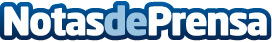 Yoim Ginseng Coffee, multinacional sector 'HORECA', se presenta en el mercadoLa multinacional del sector HORECA y vending Yoim Ginseng Coffee ofrece distribuciones por zonas en todo del mundo, con bebidas sanas y muy agradables. Sus componentes activos ayudan a mejorar la salud, con productos como Café al Ginseng, Cappuccino Guaraná con Canela, Té Matcha, Café Verde con Ganoderma, Café Malta...para tomar en el bar, cafetería, hotel, restaurante o empresa con necesidad de sólo un pequeño equipo: una gran novedad con tendencia en el sector. www.yoimginsengcoffee.comDatos de contacto:Andreu Vilarwww.yoimginsengcoffee.com  www.yoimdiet.eu0034 673366528Nota de prensa publicada en: https://www.notasdeprensa.es/yoim-ginseng-coffee-multinacional-sector Categorias: Nutrición Franquicias Moda Sociedad Emprendedores Consumo http://www.notasdeprensa.es